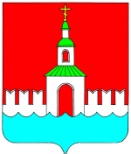 АДМИНИСТРАЦИя ЮРЬЕВЕЦКОГО мУНИЦИПАЛЬНОГО РАЙОНА ИВАНОВСКОЙ ОБЛАСТИПОСТАНОВЛЕНИЕот 31.12.2014 г. № 827          г. ЮрьевецО строительстве межпоселкового газопровода от ГРС Юрьевец до г. Юрьевец с отводами на г. Юрьевец Южная часть, дер. Коноплищи, дер. Шихово Юрьевецкого района Ивановской области через памятник природы регионального значения «Юрьевецкая нагорная дача»В соответствии со ст. 21 Лесного кодекса Российской Федерации от 04.12.2006 г. № 200-ФЗ; Федеральным законом от 06.10.2003 г. № 131-ФЗ «Об общих принципах организации местного самоуправления в Российской Федерации»; ст. 14 Федерального закона от 23.11.1995 г. № 174-ФЗ «Об экологической экспертизе», на основании Устава Юрьевецкого муниципального района Ивановской области, с учетом результатов публичных слушаний ПОСТАНОВЛЯЕТ:Строительство отрезка трассы, по объекту: «Газопровод межпоселковый от ГРС Юрьевец до г. Юрьевец с отводами на г. Юрьевец Южная часть, дер. Коноплищи, дер. Шихово Юрьевецкого района Ивановской области» площадью 3650 кв.м., выделяемый посредством вырубки просек на территории памятника природы регионального значения «Юрьевецкая нагорная дача» от ПК20 до ПК27, ПК29 до ПК36+69,0 (ГРПБ г. Юрьевец), согласовать.Комитету по управлению муниципальным имуществом и земельным отношениям администрации Юрьевецкого муниципального района опубликовать данное постановление в общественно-политической газете «Волга» и разместить на официальном сайте администрации Юрьевецкого муниципального района.Временно исполняющий обязанности главы администрации Юрьевецкого муниципального района                                                                  Ю.И. Тимошенко